Kla.TV-Hits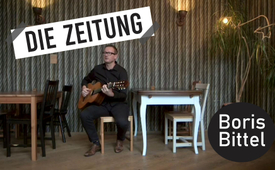 ♫ Die Zeitung ♫ – ein Song von Boris Bittel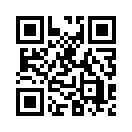 Schon bevor Corona die Schlagzeilen prägte, fiel dem Berner Liedermacher Boris Bittel auf, dass Panik in den Überschriften der Massenmedien zur Tagesordnung gehörten. In seinem Song „Die Zeitung“ hinterfragt er, wieviel von dem, was täglich veröffentlicht wird, auch wirklich glaubhaft ist. Ein Mann, eine Gitarre und eine Botschaft. Mehr braucht es nicht für ein gelungenes Lied!Ich hab doch echt geglaubt, ich könnte sie wieder mal lesen,
morgens in aller Ruhe, zu einer Tasse Kaffee.
Doch mit der Ruhe war es schnell vorbei,
als ich las, was auf der Titelseite stand.Mein Fußballverein hat schon wieder verloren
und Sport, den gibt`s zurzeit ja auch nur noch im Fernsehen!
Die Stadien bleiben leer - ein Virus geht um.
Ich blättere weiter auf die nächste Seite (Nummer 2): Überschriften in großen Buchstaben springen mir entgegen,
verbreiten Angst und Panik, weil es alle von uns betrifft.
Die Zahlen sind am steigen – eine Überraschung ist das nicht!
Maskenpflicht im ganzen Land. Wo führt das nur hin? Die Lichter löschen langsam aus. Es ist ein Akt der Trauer,
Vorhänge bleiben zu, Kultur, die blutet vor sich hin,
Kneipen, Kinos, Fitnesscenter, alles wird geschlossen.
Im Supermarkt da gibt es Stau vor dem Toilettenpapier.Refrain:
Langsam frag ich mich echt, was wir noch alles glauben können, was in der Zeitung steht. Was ist bloß mit der guten alten Berichterstattung passiert?
Recherchieren sie, bevor sie informieren?
Werden Fakten geprüft? Hinterfragen sie?
Oder schreiben sie einfach nur, was man ihnen sagt?
Oder schreiben sie einfach nur, was man ihnen sagt?

Ich blättere auf die nächste Seite, jetzt wir es amüsant:
Zwei Männer kämpfen um das höchste Amt im Land.
Beide wollen es noch mal wissen, gehen auf Stimmenfang,
zwei Amerikaner, nicht mehr die Jüngsten, sind noch voller Tatendrang,

Menschen auf der Flucht, Rassengewalt.
All dies lesen wir immer wieder, Bad News, vom Nordpol bis zum Regenwald.
Ich hab schon keine Lust mehr weiterzulesen,
überall nur Intrigen, Gewalt und Gier.
So blättere ich weiter auf Seite Nummer 4.Ein Mädchen aus Schweden, viele mögen sie.
Hat Spuren hinterlassen von Tokio bis nach Bern.
Immer wieder lesen wir, dass die Luft schlechter wird.
Junge Menschen demonstrieren vor dem Bundeshaus.Und irgendwo in Syrien tobt ein schrecklicher Krieg.
Ein Dorf in Schutt und Asche auf dem nächsten Bild.
Bomben müssen fallen, weil wenige es so wollen.
Man sagt, zum Wohle für uns alle, damit wir Frieden haben.Refrain:
Langsam frag ich mich echt, was wir noch alles glauben können, was in der Zeitung steht. Was ist bloß mit der guten alten Berichterstattung passiert?
Recherchieren sie, bevor sie informieren?
Werden Fakten geprüft? Hinterfragen sie?
Oder schreiben sie einfach nur, was man ihnen sagt?
Oder schreiben sie einfach nur, was man ihnen sagt? 

Der Tag ist noch jung, doch meine Stimmung betrübt.
Das Lesen in der Zeitung schlägt mir aufs Gemüt.
Überall lauern Gefahren, man kann sich nicht mehr frei bewegen.
Am besten sperrt man sich ganz alleine zu Hause ein.Es ist eine schwierige Zeit, um Texte zu schreiben,
die Gesellschaft wird gespalten, von Romantik keine Spur.
Auch ich schreibe gern, glaubt mir, ich liebe es zu schreiben.
Und so bin ich einfach nur froh, dass ich ein kleiner Liedermacher bin,
bin einfach nur froh, dass ich ein kleiner Liedermacher bin.von nm.Quellen:Homepage von Boris Bittel
https://www.borisbittel.ch

YouTube-Kanal von Boris Bittel
https://www.youtube.com/watch?app=desktop&v=0BnnMZCyVMU&fbclid=IwAR263PLrjHijRivM-YV2s2WqLdBu0lLo4poYjFcURajQHJR0AO-Bd_Qhj0c

Interview von Boris Bittel mit dem Medienportal „Die Ostschweiz“
https://www.dieostschweiz.ch/artikel/es-braucht-menschen-die-sich-weit-aus-dem-fenster-lehnen-qGxWvnpKla.TV – Die anderen Nachrichten ... frei – unabhängig – unzensiert ...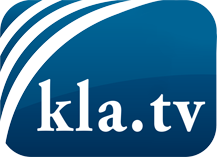 was die Medien nicht verschweigen sollten ...wenig Gehörtes vom Volk, für das Volk ...tägliche News ab 19:45 Uhr auf www.kla.tvDranbleiben lohnt sich!Kostenloses Abonnement mit wöchentlichen News per E-Mail erhalten Sie unter: www.kla.tv/aboSicherheitshinweis:Gegenstimmen werden leider immer weiter zensiert und unterdrückt. Solange wir nicht gemäß den Interessen und Ideologien der Systempresse berichten, müssen wir jederzeit damit rechnen, dass Vorwände gesucht werden, um Kla.TV zu sperren oder zu schaden.Vernetzen Sie sich darum heute noch internetunabhängig!
Klicken Sie hier: www.kla.tv/vernetzungLizenz:    Creative Commons-Lizenz mit Namensnennung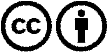 Verbreitung und Wiederaufbereitung ist mit Namensnennung erwünscht! Das Material darf jedoch nicht aus dem Kontext gerissen präsentiert werden. Mit öffentlichen Geldern (GEZ, Serafe, GIS, ...) finanzierte Institutionen ist die Verwendung ohne Rückfrage untersagt. Verstöße können strafrechtlich verfolgt werden.